GUÍA DE LENGUAJE¿Qué necesito saber?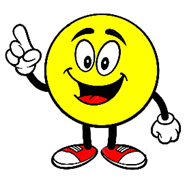 Entonces: Comprender es   la capacidad de entender lo que se lee, tanto en referencia al significado de las palabras que forman un texto como con respecto a la comprensión global en un escrito.  ¿Qué es un texto literario? Como texto literario se denomina todo aquel texto en el que se reconocen las características propias de algún género literario, como la narrativa, la poesía, el teatro o el ensayo.Desde el punto de vista de la Lingüística, el texto literario es aquel donde predomina la función poética del lenguaje, es decir, donde la composición del texto atiende fundamentalmente a la forma en sí del lenguaje, a su belleza y a su capacidad para recrearnos mundos imaginarios.¿Qué es una leyenda? Es una narración breve que se transmite de forma oral, cuyo propósito o intención es explicar los hechos, tradiciones y costumbres de un pueblo de forma sobrenatural o fantástica. Este tipo de relato se caracteriza por formar parte del folclor y tradiciones de un pueblo determinado. 
Las leyendas son generalmente anónimas, es decir que no se sabe quién las creó. El narrador de la leyenda es cercano y a veces para dar mayor verosimilitud a lo que cuenta, finge haber estado presente, ser un casi un testigo del hecho narrado. 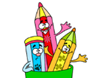 Características de una leyenda La principal característica de la leyenda es que la historia se centra en las personas y sus logros Tiene personajes y eventos exagerados Se transmiten por tradición y de forma oral Son historias de ficción que alguna vez fueron reales Si el personaje fuera real no es tal y como se cuenta en la historia Pertenece al género narrativo Tipos de leyendasLeyendas históricas Leyendas religiosasLeyendas ruralesLeyendas urbanas Leyendas localesLa estructura de la leyenda Silueta Leyenda Propósito comunicativo de la leyenda: es explicar algo, fenómenos naturaleza, origen de un pueblo, características físicas de animales y plantas etc.Ahora a trabajar I.- Lee atentamente las siguientes leyendas, y recuerda que, para extraer información explícita e implícita, debemos utilizar estrategias de comprensión lectora, para ello puedes subrayar leer más de una vez el texto, marcar cada párrafo y así será más fácil y entretenida la actividad, observa para que te guíes como debes hacerlo tu desde tu hogar.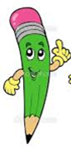 Lee con atención y marca la alternativa correcta El Caleuche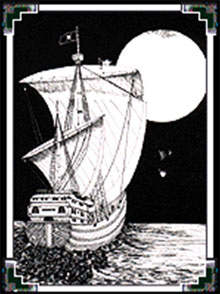 Cuenta la leyenda que el Caleuche es un buque que navega y vaga por los mares de Chiloé y los canales del sur. Está tripulado por brujos poderosos, y en las noches oscuras va profusamente iluminado. Mientras navega, a bordo se escucha música sin cesar. Se oculta en medio de una densa neblina, que él mismo produce. Jamás navega a la luz del día. PARRAFO N°1Si casualmente una persona, que no sea bruja se acerca, el Caleuche se transforma en un simple madero flotante. Relatan que los tripulantes son desmemoriados, para asegurar el secreto de lo que ocurre a bordo.Al Caleuche, no hay que mirarlo, porque los tripulantes castigan a los que los miran, volviéndose la boca torcida, por arte de brujería. Este buque navega cerca de la costa y cuando se apodera de una persona, la lleva a visitar ciudades del fondo del mar y le descubre inmensos tesoros. Cuando el Caleuche necesita reparar su casco o sus máquinas, escoge de preferencia los barrancos y acantilados, y allí, a altas horas de la noche, procede al trabajo. II.- Guíate por el ejemplo anterior y responde las siguientes preguntas marca la alternativa correcta La AñañucaLa Añañuca es una flor típica de la zona norte de nuestro país, que crece específicamente entre Copiapó y el valle de Quilimarí, en la región de Coquimbo.Pocos saben que su nombre proviene de una triste historia de amor… Cuenta la leyenda, que, en tiempos previos a la Independencia, la Añañuca era una flor joven de carne y hueso que vivía en un pueblo nortino.Un día, un minero que andaba en busca de la mina que le traería fortuna, se detuvo en el pueblo y conoció a la joven. Ambos se enamoraron y el apuesto minero decidió relegar sus planes y quedarse a vivir junto a ella.Eran muy felices, hasta que una noche, el minero tuvo un sueño que le reveló el lugar en dónde se encontraba la mina que por tanto tiempo buscó…Al día siguiente en la mañana tomó la decisión: partiría en busca de la mina. La joven desolada, esperó y esperó, pero el minero nunca llegó.Se dice de él que se lo tragó el espejismo de la pampa. La hermosa joven producto de la gran pena murió y fue enterrada en un día lluvioso en pleno valle. Al día siguiente salió el sol y el valle se cubrió de flores rojas que recibieron el nombre de infeliz mujer. 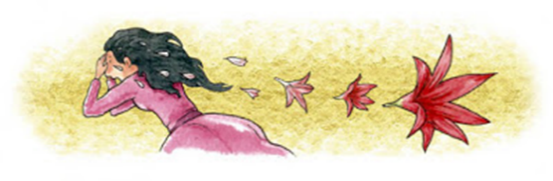 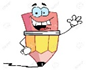 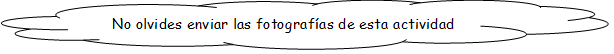 ¿Para qué me sirve conocer sobre textos literarios? mencione dos razones ______________________________________________________________________________________________________________________________________________¿Te gustaría conocer a la flor de la Añañuca? ¿Por qué? ¿Cómo crees que es su olor? ________________________________________________________________________________________________________________________________________________________________________________________________________________________________________________________________________________________________________________________________Autoevaluación o Reflexión personal sobre la actividad:1.- ¿Qué fue lo más difícil de este trabajo? ¿Por qué?_____________________________________________________________________________________________________________________________________________________________________________________________________________________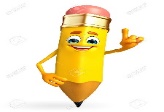 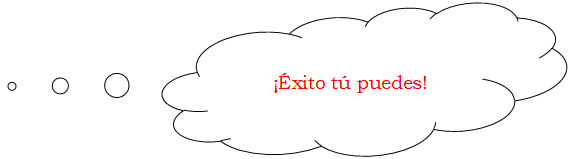 Nombre:Curso: 3°A   Fecha: semana N° 11¿QUÉ APRENDEREMOS?¿QUÉ APRENDEREMOS?¿QUÉ APRENDEREMOS?Objetivo OA4 Profundizar su comprensión de las narraciones leídas: › extrayendo información explícita e implícita › reconstruyendo la secuencia de las acciones en la historia › describiendo a los personajes › describiendo el ambiente en que ocurre la acción › expresando opiniones fundamentadas sobre hechos y situaciones del texto › emitiendo una opinión sobre los personajes Objetivo OA4 Profundizar su comprensión de las narraciones leídas: › extrayendo información explícita e implícita › reconstruyendo la secuencia de las acciones en la historia › describiendo a los personajes › describiendo el ambiente en que ocurre la acción › expresando opiniones fundamentadas sobre hechos y situaciones del texto › emitiendo una opinión sobre los personajes Objetivo OA4 Profundizar su comprensión de las narraciones leídas: › extrayendo información explícita e implícita › reconstruyendo la secuencia de las acciones en la historia › describiendo a los personajes › describiendo el ambiente en que ocurre la acción › expresando opiniones fundamentadas sobre hechos y situaciones del texto › emitiendo una opinión sobre los personajes Contenidos:  textos literario leyenda Contenidos:  textos literario leyenda Contenidos:  textos literario leyenda Objetivo de la semana: Demostrar comprensión de textos literarios (leyenda) respondiendo por escrito preguntas explícita e implícita, mediante guía de trabajoObjetivo de la semana: Demostrar comprensión de textos literarios (leyenda) respondiendo por escrito preguntas explícita e implícita, mediante guía de trabajoObjetivo de la semana: Demostrar comprensión de textos literarios (leyenda) respondiendo por escrito preguntas explícita e implícita, mediante guía de trabajoHabilidad: comprender Habilidad: comprender Habilidad: comprender Inicio Plantea el mundo del relato y se introduce al personaje protagonistaDesarrollo. Surgen las dificultades, generalmente a consecuencia de haber traspasado una norma, haber desoído un consejo o por motivos semejantes.Desenlace. Aquí se manifiesta el cambio (como el inicio de una costumbre, o el surgimiento de una especie animal o vegetal). Rara vez retorna a la normalidad de inicio.Una vez un Roto chileno necesitaba dinero he invoco al Diablo. El Roto chileno hizo pacto con el diablo. Recibió 30 millones de pesos a cambio de su alma. Firmo un pacto que establecía que su alma la entregaría MAÑANA…Finalmente, el día nunca llegó y el Roto gozó del dinero y engaño al Diablo  1.- ¿Qué es el Caleuche?a) Un buque rescatista.b) Un barco de ladrones y asesinos.c). Un barco que busca tesoros marinos.d). Un buque mágico tripulado por brujos.2.-. ¿Por qué es peligroso mirar el Caleuche?a). Porque se puede morir ahogado.b). Porque te obligan a trabajar como tripulante.c). Porque se puede sufrir un hechizo de castigo.d). Porque los brujos te transforman en lobo marino.3. La palabra, “Desmemoriados” quiere decir…a) Que tiene buena memoriab) Que memoriza todoc) Olvidadizod) ninguna de las anteriores 4.- ¿Cómo sabemos que el texto leído corresponde a una leyenda?a) Invita a visitar una localidad de nuestro país.b) Describe las costumbres típicas de una zona.c)Narra creencias sobrenaturales propias de un pueblo.d) Informa sobre las características geográficas de una región5.- ¿Qué características mágicas tiene el Caleuche?a). Se puede transformar en cualquier objeto.b) Siempre está iluminado y con música.c) Navega con tripulantes.d) Navega solo de noche.6.- Es probable que…a) Los tripulantes cuenten su secreto a bordo.b) El barco navegue por la Serena.c) El barco sea ficticio. d) Los tripulantes sean felices 1.- ¿Qué tipo de texto fue el que leíste?CuentoUn mitoUna leyendaUna novela2.- ¿En busca de que andaba el minero?De oroDe plataDe cobreDe una mina3.- En la frase, “la Añañuca era una flor joven de carne y hueso que vivía en un pueblo nortino”.La frase subrayada que quiere decir:Que era una joven delgada.Que era una flor de huesos.Que era una joven que vivía en un pueblo.Que era una flor de color 4.- ¿Qué ocurrió con la joven cuando el minero se marchó?  La hermosa joven producto de la gran pena murió Se perdió en la pampa Salió a buscarlo y no regresoSe la tragó un espejismo 